南山國小學節能減碳公告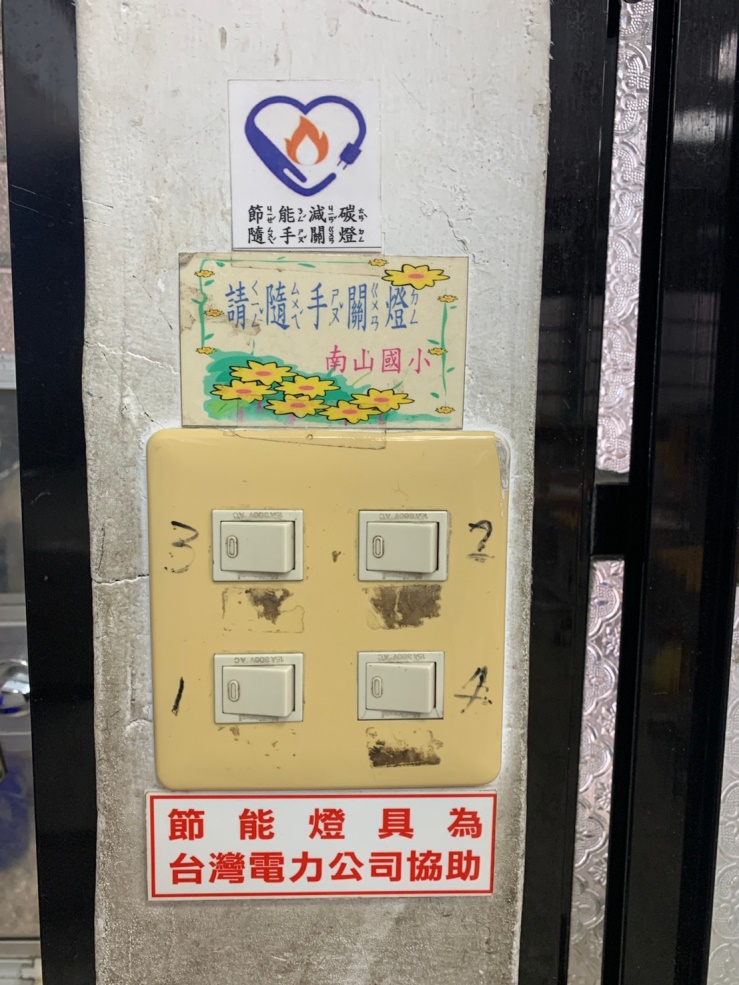 教室電源提醒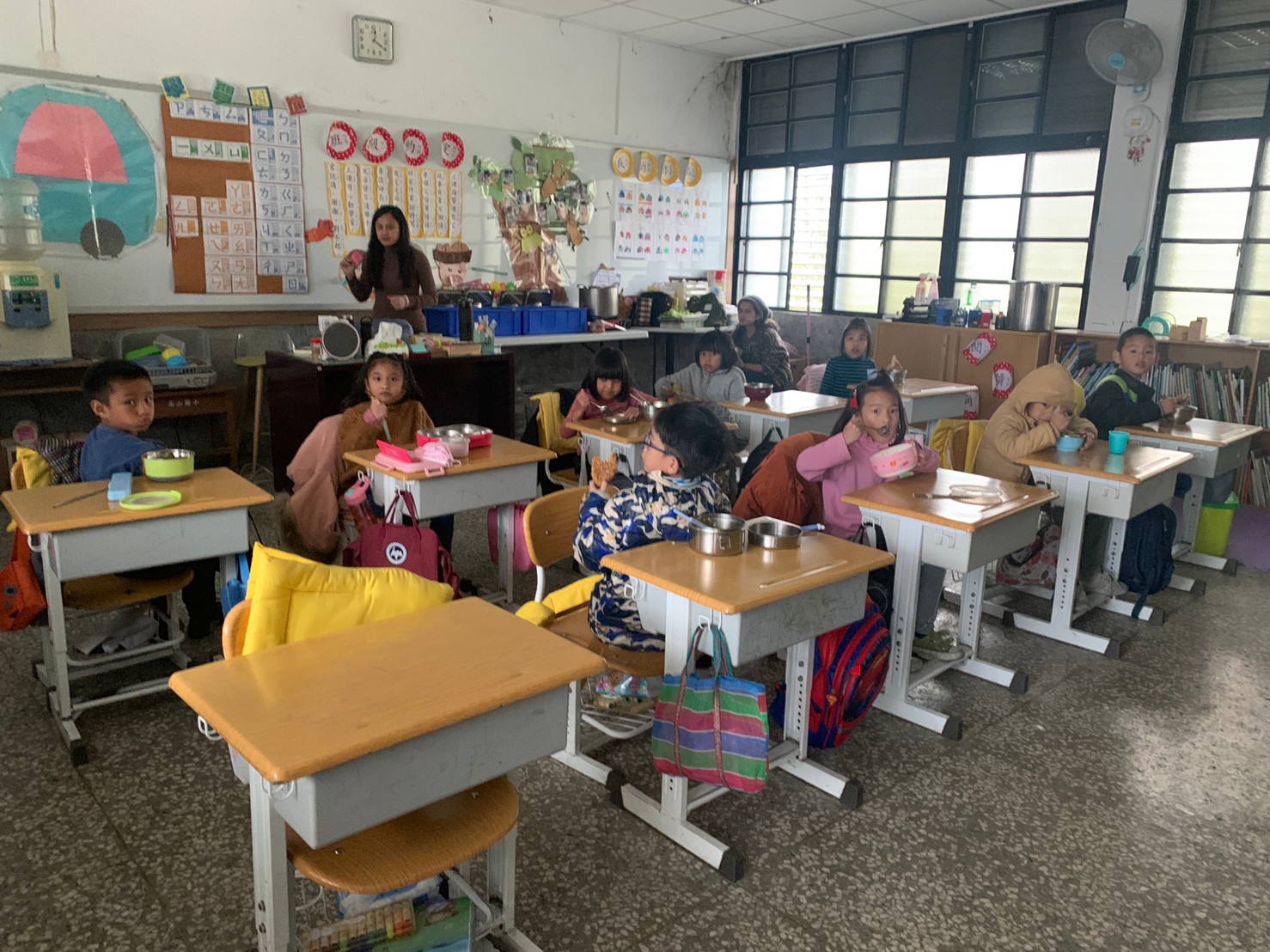 中午節能減碳用餐宣導。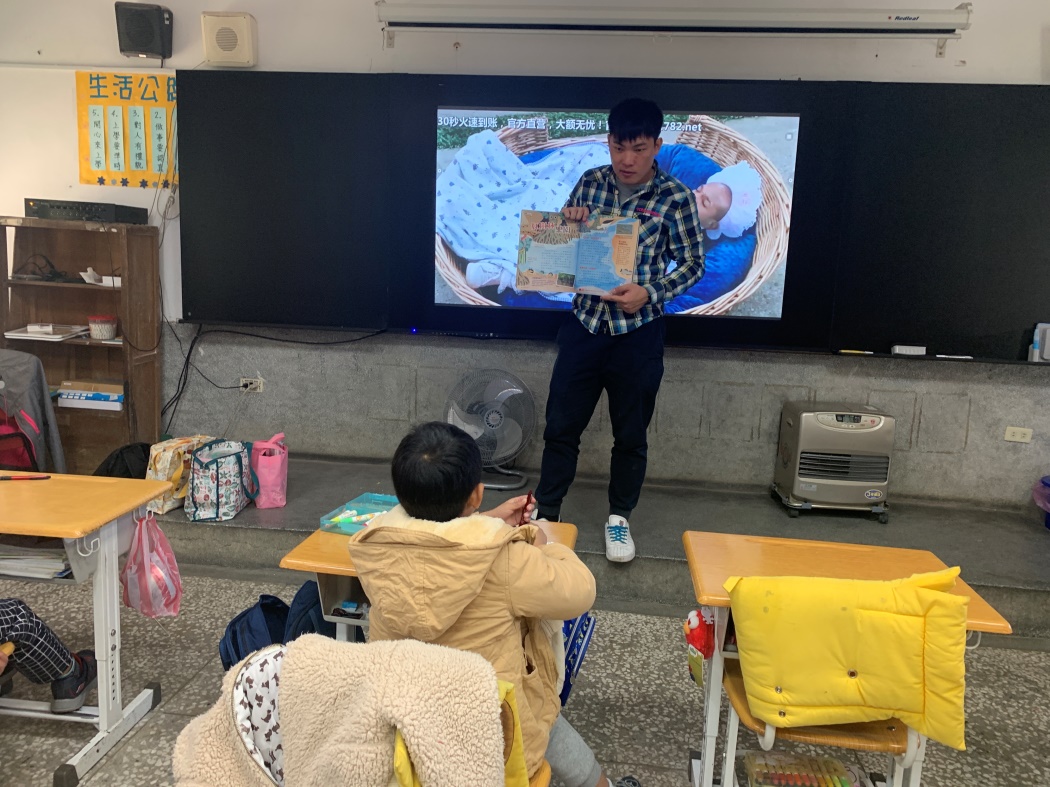 教師入班利用繪本宣導節能環保。